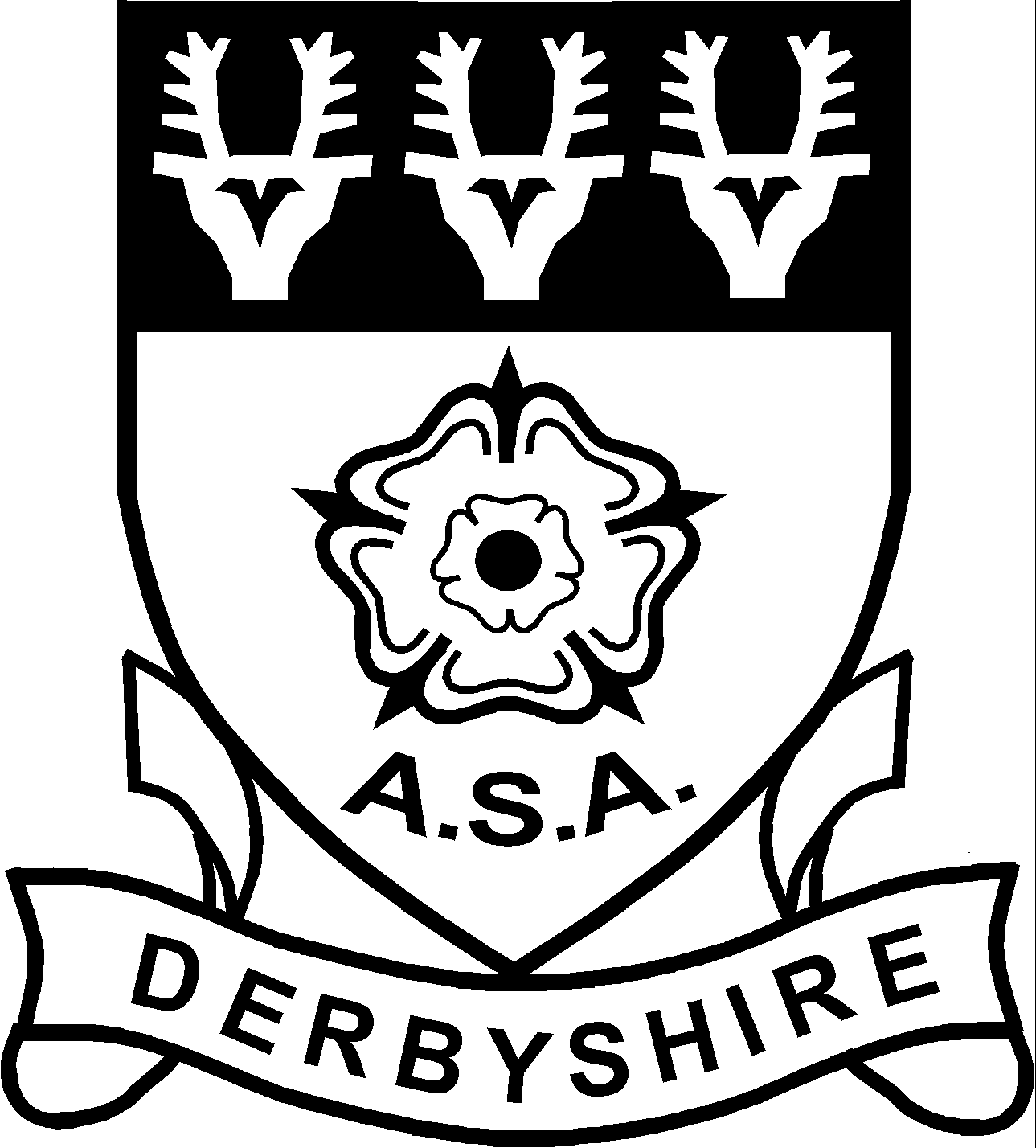 DERBYSHIRE AMATEUR SWIMMING ASSOCIATIONAffiliated to A.S.A East Midland RegionCOUNTY RECORD CLAIM(INDIVIDUAL)I wish to claim a Derbyshire ASA Record in accordance with the details shown below.Name         ..............................................................          Date of Birth   ........................................................Address     ..............................................................        ..............................................................          ASA Regn. No    ...................................................................................................................          Club   .....................................................................Contact Tel No  .....................................................Record Category: Junior/Open           Long Course/Short Course            (delete as appropriate)Stroke        ..............................................................          Distance   ...............................................................Time Achieved …………….  min …………..sec                Date    ..................................................................... Venue        ..............................................................          Event    ...................................................................Club Official    .................................................    Position Held.....................................   Date  .....................Notes   1      For County Championships and Competitions and events where a County Team is taking part a completed Record Claim Form is not required.
2    For Regional, National and International events and LICENSED Levels 1 & 2 MEETS (which includes the National ESSA Championship Final), an official Result Sheet must be submitted.3  The completed form together with any supporting papers must be sent to the Records Secretary, Mr Lance Davis,  Well House, 9 High Street, Chapel-en-le-Frith, High Peak, Derbyshire, SK23 0HD for ratification.  Any matter that the Records Secretary is unable to resolve shall be referred to the Executive or to the Council at the discretion of the Records Secretary.4    For Rules regarding Records see the Derbyshire ASA Competition Laws on the DASA website5    For the recognition of a Junior Record the swimmer will not have reached his/her 17th birthday on the day the time was recorded.6    This form may be photo copied.  New forms are available from the Records Secretary or the DASA Secretary or download it from the web site www.derbyshireswimming.org.uk